Blue Lotus Healing Arts  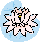                        Huntington Beach CA 92648 | www.drjoykachel.com | joykachel@aol.com | 509-520-1188Winter 2021 Class Schedule Classes Presented by Rev. Dr Joy Kachel    Pre-registration is required for all classes: On-line registration through Course Crafters –- In-Class call for location, complete & send in Registration Form --Zoom call for code & complete & send in Registration FormHB101  Explore Your Healing Power! Ever wondered what healers do? Ever wanted to try to do healing work yourself? We're all heal-ers by birthright.  So come explore with us on a journey through the basics of energy healing.  We’ll examine some fundamental questions like:  What is Healing?  What do we need to be “Heal-ers”?  What is Energy?  What is the Energy Field?  What’s the connection between the body,  mind, emotions and spirit?  How can the mind affect the physical body?  We’ll survey different Medical/Healing models and explore the role of perception and consciousness on illness and health.  We’ll investigate some ancient and modern knowledge pertaining to these questions and  learn a basic healing technique to try out for ourselves.  Come with an open mind, a spirit of       adventure and a friend. This course is a pre-requisite for many other courses.  Available on-line   at Course Crafters code Z9XXJ or in-class  Saturday 1/23/21   10 am–4 pm --  6 hrs   $49RH101  Reiki 1 Have you always wanted to help others (or yourself)? Are you the person everyone goes to for comfort? Do you feel that you can help ease pain just by putting your hands on the “hurt”?  We’re all healers by birthright!  Come and explore the gift and some practical techniques of hands-on energy healing.  Learn to feel the body’s energy field; explore how to build, use and direct energy; receive a beautiful universal blessing with the Reiki initiations, and have a wonderful healing time together. Sign up today and bring a friend!  Class includes: Introduction to energy healing and the body’s energy field; Reiki history and principles; Reiki 1 healing techniques, attunements & certification; guided meditation; lecture & discussion; movement and breath practices; demonstration & lots of experiential interactive practice.  Recommended book: Essential Reiki  by Diane Stein.  (6 students max)  pre-registration required.  6 hrs         in-class only  Sat 1/30/21  10 am – 4 pm  $75SP108   7 Spiritual Laws of Success  This is an in-depth look at the 7 spiritual laws that govern the universe and our lives.  How can we align ourselves more precisely to better follow these laws and live a more harmonious and fulfilled life?  We will read Deepak Chopra’s book  7 Spiritual Laws of Success  and watch his film outlining these 7 spiritual laws.  In-class (6 students max) or Zoom – pre-registration required.  Call for location or Zoom code.   6 hrs  Thursdays  7 – 8 pm   2/4 – 3/11   $49GI103  Working with Angels & GuidesAre you aware of other healing hands working with you or working through you while you are     doing healing   work?  Ever have the feeling that someone else is directing your hands or giving  advice on what to do next?  Meet your healing guides, angels, teachers & doctors and learn how to better communicate and work with them.   In-class (6 students max) pre-registration           required.  Call for location - Saturday 2/20  10am-2 pm  On-line at CourseCraft code z9YdY -- 4 hrs  $49HB105  The Role of Belief & Intention in HealingJust as various conditions at specific parts of the body have symbolic meaning, the state of mind, the perceptions of the client, the beliefs that they express or repress and what they think about the condition that is manifesting and what they perceive to be the cause of it are key predictors of their ability to heal.  The same is true of the healer and their ability to work successfully with the client.  By accepting the client’s apparent condition as genuine simply reinforces its perceived reality for both the client and the healer.  So how should the healer approach the client?  What is the role of belief and intention for the healer as well as for the client? Max 6 students in-class only.  Preregistration required. Call for location.  4 hrs  Saturday  3/6  10 am–2pm  $49ID101   Using a PendulumOne method for accessing information, especially looking for blocked energy in the auric body, is the use of a pendulum.   We will explore different methods of pendulum use possible ways to interpret the results.  Bring a pendulum or a crystal or metal piece on a chain for use in class.  Students will participate in using a pendulum and develop their own system for interpretation. In-class (max 6 students) call for location.  Zoom, call for code.  Pre-registration required. 2 hrs  Thursday 3/11  1-3 pm  $25Blue Lotus Healing ArtsClass Registration Form (In-class or ZOOM only)Please print clearlyStudent Information
Name: (last)______________________________(first)__________________
Address: ______________________________________________________
City: _______________________ State: _______ Zip: __________________
Phone: (day)_______________________(eve)__________________________
Cell: _________________________ Email: ___________________________Class Information:1. Course Code:______________ Course Title:__________________________Dates:_____________________     Fees: $__________2. Course Code:______________ Course Title:__________________________Dates:____________________       Fees: $__________3. Course Code:______________ Course Title:__________________________Dates:_____________________     Fees: $__________Total Class Fees: $_______ Check Payment Type:  cash__   check __   credit/debit __ 	Name on Card_____________________________________________________________________	Card Number______________________________________________________________________	Expiration Date_________________________________________   Security Code_____________	Amount of Purchase  $__________________________To register for classes, send this form with your payment to:Dr. Joy Kachel7176 Harbor Glen Dr, #307    Huntington Beach, CA 92648